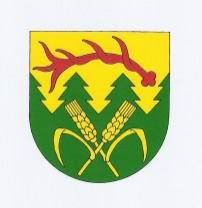 OBEC KRÁSNÝ LESVážení spoluobčané, děkujeme, že třídíte odpad a přispíváte k lepšímu životnímu prostředí nás všech. Abychom třídili smysluplně, je potřeba využívat kontejnery k tomu, k čemu jsou určeny. Prosíme, dávejte pozor, zda Vámi vytříděný odpad končí tam, kde má.V dubnu jsme určená místa na tříděný odpad posílili o větší kontejnery na sklo a papír. Doufáme, že posílení sběrných míst bude využito pro správné třídění.Věříme, že i Vaším přáním je mít čistou a uklizenou obce.Objemný a nebezpečný odpad je možné odevzdat zdarma při plánovaném svozu 2x do roka. Informace o termínu svozu je zajištováno prostřednictvím letáků do schránek a na webových stránkách naší obce.Oleje z kuchyně  - v uzavřených plastových nádobách je možné odevzdat do určené popelnice na sběrném místě u kulturního domu.Na likvidaci   biologicky rozložitelného odpadu je umístěn kontejner o mostu – směr Bulovka. Do kontejneru  na bio odpad patří – listí, tráva, plevel, zbytky ovoce a zeleniny, čajové sáčky, kávová sedlina, dřevní štěpka z větví stromů a keřů, skořápky ořechů a vajec atd.Do kontejneru nepatří: větve stromy, ty lze odložit a urovnat vedle pro pozdější štěpkování. Na přiloženém letáčku je rozdělení odpadu dle třídění – papír, sklo, PET lahve, směsné plasty a nápojové kartony. Veškerý tříděný odpad je před odevzdáním do kontejneru potřeba  sešlápnout, zmáčknout, rozebrat, rozložit atd.Zbytky stavebního materiálu a suť  můžete za poplatek odvézt na skládku firmy:ČEFOS s.r.o.Větrov 3281 Frýdlant 464 01Tel.: 602 430 833Provozní doba: PO-PÁ 7.00 – 15.00 HOD.Zde  můžete odvézt i objemný odpad mimo termín určený obcí.Odkládání odpadů mimo sběrné nádoby a znečišťování stanoviště sběrných nádob a jiného veřejného prostranství je přestupkem proti veřejnému pořádku a může být postihováno pokutou až do výše 50.000 Kč.    DěkujemeObec Krásný Les